ПРИГЛАШАЕМ ВСЕХ НА ЗАЩИТУ НАШЕГО ПРОЕКТА! ВЫ УЗНАЕТЕ МНОГО ИНТЕРЕСНОГО.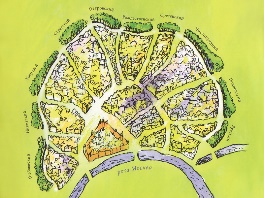              Творческий исследовательский проект по истории     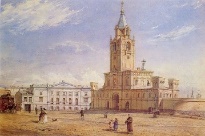 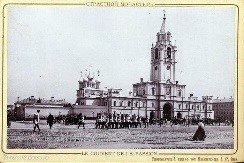 на тему: «Страстной бульвар, история, достопримечательности и легенды»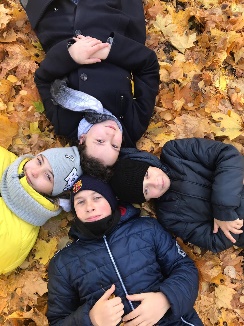 Без прошлого нет будущего!И нить времен не нужно прерывать.Мы хотим со всеми с вами, С прошлым удержать незримо связь!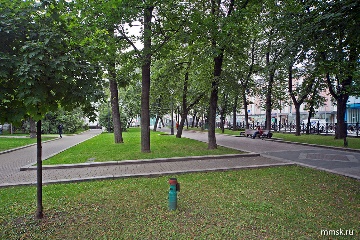 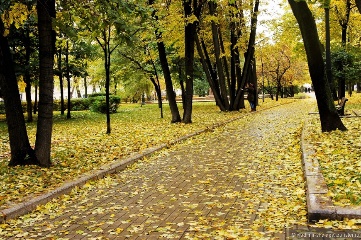 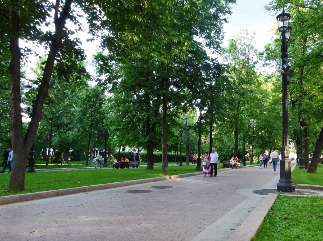 Разглядеть, что истинно, что ложноМожет только беспристрастный суд.Осторожно с прошлым, осторожно – Не разбейте глиняный сосуд!/В. Высоцкий/ЗАДАЧИ ПРОЕКТА:- изучить материалы по Бульварному кольцу (время возникновения, теории создания, функции в городе Москве, легенды);- узнать о достопримечательностях Бульварного кольца;- провести подробное исследование Страстного бульвара;- развить интерес у одноклассников и учащихся нашей школы к истории нашего города и его историческим загадкам;- сохранение исторической памяти нашего любимого города – Москвы. 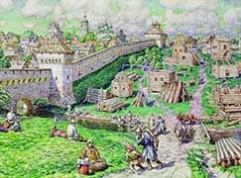 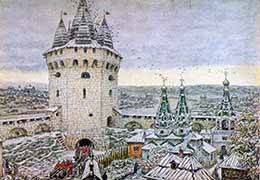 ПРАКТИЧЕСКАЯ ЧАСТЬ:- создание экскурсионного макета проекта;- создание карты маршрута экскурсии с указанием достопримечательностей, о которых будем рассказывать.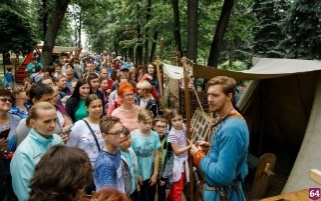 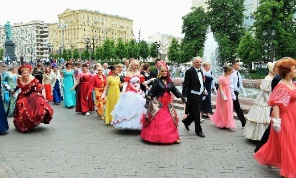 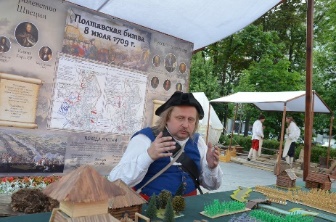 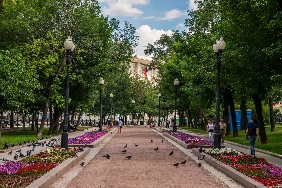 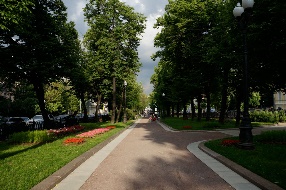 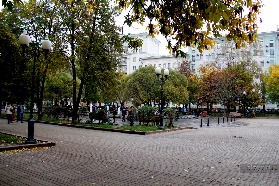 Достопримечательности Страстного бульвараДостопримечательности Страстного бульвараДостопримечательности Страстного бульвараМы проводим экскурсиюНаш макет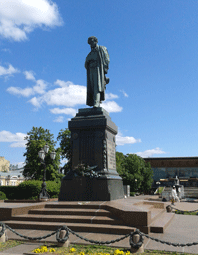 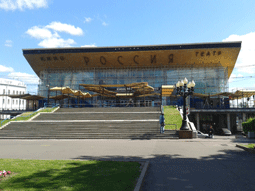 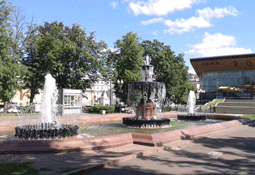 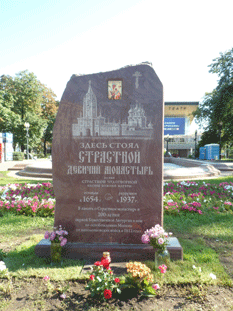 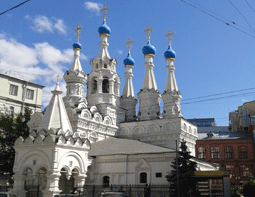 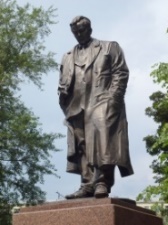 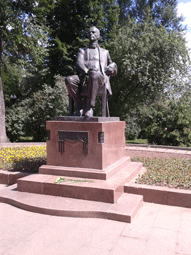 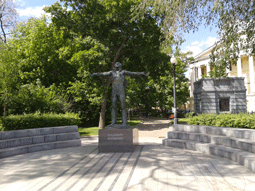 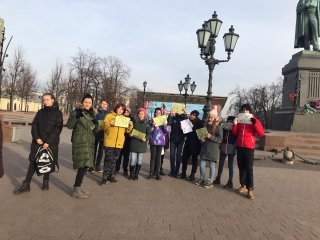 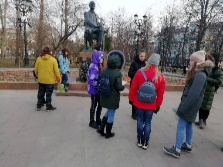 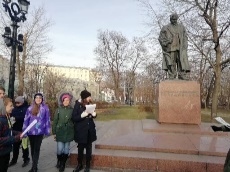 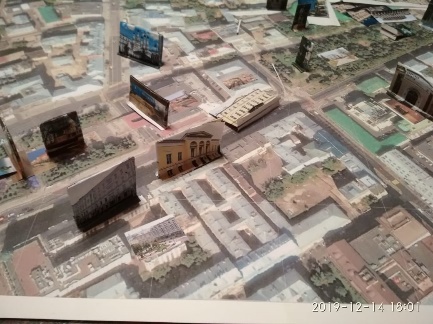 